CAMPAMENTO DE RAMA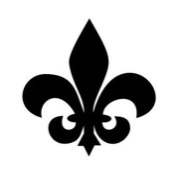 Yo………………………….…con D.N.I…...…………….. Padre/madre/tutor legal de………………….......................Perteneciente a la Rama Rangers del Grupo Scout Católico Santa Ana.AUTORIZOAl menor nombrado anteriormente a asistir al campamento de la rama Rangers en Montefrío (Sierra de Parapanda) de la Ronda Solar 2017-18 que tendrá lugar los días 12 y 13 de Mayo de 2018. Firma Atarfe, a…… de……………….. de 2018.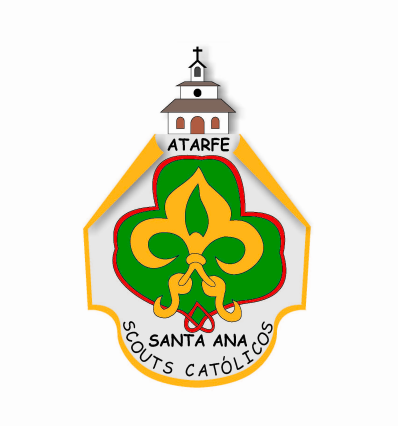 